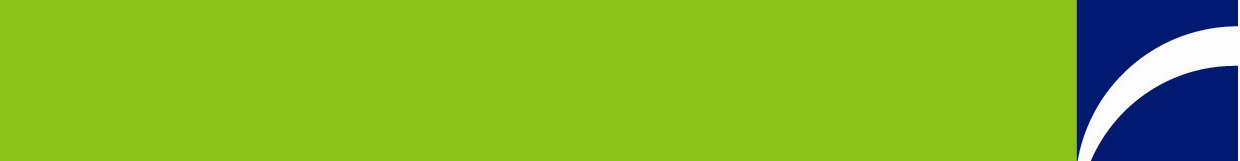 Amt für WeiterbildungAndreas-Hofer-Straße 1839100 BozenTel. 0471/413390/91Homepage: http://www.provinz.bz.it/weiterbildungPEC: weiterbildung@pec.prov.bz.itE-Mail: weiterbildung@provinz.bz.itAbrechnung von Investitionen im Sinne der Landesgesetze Nr. 41/1983 und Nr. 5/1987AnleitungFür die Auszahlung der Finanzierungen sind folgende Unterlagen einzureichen:Antrag um Auszahlung der Finanzierung mit integriertem BerichtAufstellung der Ausgaben (keine Belege mitschicken) in der Höhe der anerkannten KostenDie Originalbelege mit Nachweis der Bezahlung: Banküberweisung oder Kontoauszug sowie die XML-Dateien der Elektronischen Rechnungen müssen erst im Falle einer Stichprobenkontrolle dem Amt für Weiterbildung vorgelegt werden.Es können ausschließlich Investitionen abgerechnet werden, für welche angesucht wurde.Änderungen müssen im Voraus dem Amt mitgeteilt und von diesem genehmigt werden. Alle Formulare sind auf unserer Homepage abrufbar. http://www.provinz.bz.it/weiterbildungDie ausbezahlten Vorschüsse sind innerhalb 31. März des darauffolgenden Jahres abzurechnen.